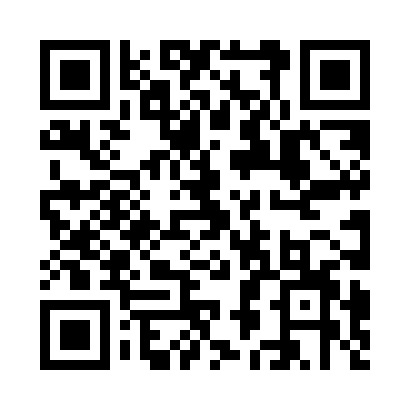 Prayer times for Tabaco, PhilippinesWed 1 May 2024 - Fri 31 May 2024High Latitude Method: NonePrayer Calculation Method: Muslim World LeagueAsar Calculation Method: ShafiPrayer times provided by https://www.salahtimes.comDateDayFajrSunriseDhuhrAsrMaghribIsha1Wed4:105:2411:422:526:017:112Thu4:095:2411:422:536:017:113Fri4:095:2311:422:536:017:114Sat4:085:2311:422:546:017:125Sun4:075:2211:422:546:017:126Mon4:075:2211:422:556:027:127Tue4:065:2211:422:556:027:138Wed4:065:2111:422:566:027:139Thu4:055:2111:422:566:027:1310Fri4:055:2111:422:576:037:1411Sat4:055:2011:422:576:037:1412Sun4:045:2011:422:586:037:1513Mon4:045:2011:412:586:037:1514Tue4:035:1911:412:596:047:1515Wed4:035:1911:422:596:047:1616Thu4:035:1911:423:006:047:1617Fri4:025:1911:423:006:047:1718Sat4:025:1911:423:016:057:1719Sun4:025:1811:423:016:057:1720Mon4:015:1811:423:026:057:1821Tue4:015:1811:423:026:067:1822Wed4:015:1811:423:036:067:1923Thu4:005:1811:423:036:067:1924Fri4:005:1811:423:036:077:1925Sat4:005:1811:423:046:077:2026Sun4:005:1711:423:046:077:2027Mon4:005:1711:423:056:077:2128Tue3:595:1711:423:056:087:2129Wed3:595:1711:433:066:087:2130Thu3:595:1711:433:066:087:2231Fri3:595:1711:433:066:097:22